        КАРАР                                 №  45                  ПОСТАНОВЛЕНИЕ  «22» август  2017 й.                                            «22» августа 2017г.Об утверждении Положения о порядке размещения сведений о доходах, расходах, об имуществе и обязательствах имущественного характера депутатов Администрации  сельского поселения Янгантауский сельсовет муниципального района Салаватский район  Республики Башкортостан и членов их семей в информационно  – телекоммуникационной сети «Интернет» и предоставления этих сведений средствам массовой информации для опубликованияВ целях реализации положений статьи 12.1 Федерального закона от 25 декабря 2008 года № 273-ФЗ «О противодействии коррупции» и в соответствии со статьей 12.3 Закона Республики Башкортостан от 18 марта 2005 года № 162-з «О местном самоуправлении в Республике Башкортостан», Администрация сельского поселения Янгантауский сельсовет муниципального района Салаватский район Республики Башкортостан ПОСТАНОВЛЯЕТ:1. Утвердить Положение о порядке размещения сведений о доходах, расходах, об имуществе и обязательствах имущественного характера депутатов Администрации сельского поселения Янгантауский сельсовет муниципального района Республики Башкортостан и членов их семей в информационно – телекоммуникационной сети «Интернет» и предоставления этих сведений средствам массовой информации для опубликования согласно приложению к настоящему Постановлению.2. Обнародовать настоящее Постановление на информационном стенде Администрации сельского поселения Янгантауский сельсовет муниципального района Салаватский район Республики Башкортостан по адресу: Республика Башкортостан,  Салаватский район, д.Чулпан, ул. Зеленая, 13  и разместить на информационном сайте Администрации сельского поселения Янгантауский сельсовет муниципального района Салаватский район Республики Башкортостан по адресу:https://Янгантауский РФ.3. Контроль за исполнением настоящего Постановления оставляю за собой.                                                                                       Приложение к постановлению Администрациисельского поселенияЯнгантауский сельсоветмуниципального районаСалаватский районРеспублики Башкортостанот 22 августа 2017 года №45Об утверждении Положения о порядке размещения сведений о доходах, расходах, об имуществе и обязательствах имущественного характера депутатов администрации сельского поселения Янгантауский сельсовет муниципального района Салаватский район  Республики Башкортостан и членов их семей в информационно  – телекоммуникационной сети «Интернет» и предоставления этих сведений средствам массовой информации для опубликования1. Настоящим Положением устанавливается порядок размещения сведений о доходах, расходах, об имуществе и обязательствах имущественного характера депутатов Администрации сельского поселения Янгантауский  сельсовет муниципального района Республики Башкортостан (далее - депутат Администрации сельского поселения), их супруг (супругов) и несовершеннолетних детей на информационном сайте Администрации сельского поселения Янгантауский сельсовет муниципального района Салаватский район Республики Башкортостан в информационно-телекоммуникационной сети «Интернет» и предоставления этих сведений средствам массовой информации для опубликования в связи с их запросами (https://Янгантауский РФ) (далее – информационный сайт).2. На информационном сайте Администрации сельского поселения Янгантауский сельсовет муниципального района Салаватский район Республики Башкортостан размещаются следующие сведения о доходах, расходах, об имуществе и обязательствах имущественного характера депутатов Администрации сельского поселения Янгантауский сельсовет, а также сведений о доходах, расходах, об имуществе и обязательствах имущественного характера их супругов и несовершеннолетних детей:а) перечень объектов недвижимого имущества, принадлежащих депутату Администрации сельского поселения, его супруге (супругу) и несовершеннолетним детям на праве собственности или находящихся в их пользовании, с указанием вида, площади и страны расположения каждого из таких объектов;б) перечень транспортных средств с указанием вида и марки, принадлежащих на праве собственности депутату Администрации сельского поселения, его супруге (супругу) и несовершеннолетним детям;в) декларированный годовой доход депутата Администрации сельского поселения, его супруги (супруга) и несовершеннолетних детей;г) сведения об источниках получения средств, за счёт которых совершены сделки по приобретению земельного участка, иного объекта недвижимого имущества, транспортного средства, ценных бумаг, долей участия, паёв в уставных (складочных) капиталах организаций, если общая сумма таких сделок превышает общий доход депутата Администрации сельского поселения и его супруги (супруга) за три последних года, предшествующих отчётному периоду.3. В размещаемых на информационном сайте сведениях о доходах, расходах, об имуществе и обязательствах имущественного характера запрещается указывать:а) иные сведения (кроме указанных в пункте 2 настоящего Положения) о доходах депутата Администрации сельского поселения, его супруги (супруга) и несовершеннолетних детей, об имуществе, принадлежащем на праве собственности названным лицам, и об их обязательствах имущественного характера;б) персональные данные супруги (супруга), детей и иных членов семьи депутата Администрации сельского поселения Янгантауский сельсовет;в) данные, позволяющие определить место жительства, почтовый адрес, телефон и иные индивидуальные средства коммуникации депутата Администрации сельского поселения, его супруги (супруга), детей и иных членов семьи;г) данные, позволяющие определить местонахождение объектов недвижимого имущества, принадлежащих депутату Администрации сельского поселения, его супруге (супругу), детям, иным членам семьи на праве собственности или находящихся в их пользовании;д) информацию, отнесённую к государственной тайне или являющуюся конфиденциальной.4. Сведения о доходах, расходах, об имуществе и обязательствах имущественного характера, указанные в пункте 2 настоящего Положения, в течение срока полномочий депутата Администрации сельского поселения соответствующего созыва, а также сведения о доходах, расходах, об имуществе и обязательствах имущественного характера его супруги (супруга) и несовершеннолетних детей находятся на информационном сайте и ежегодно обновляются в течение 30 рабочих дней со дня истечения срока, установленного для их подачи.5. Размещение на информационном сайте сведений о доходах, расходах, об имуществе и обязательствах имущественного характера, указанных в пункте 2 настоящего Положения, обеспечивается управляющим делами Администрации сельского поселения.6. Управляющий делами Администрации сельского поселения, обеспечивающие размещение сведений о доходах, расходах, об имуществе и обязательствах имущественного характера на информационном сайте, несут в соответствии с законодательством Российской Федерации ответственность за несоблюдение настоящего Положения, а также за разглашение сведений, отнесённых к государственной тайне или являющихся конфиденциальными.БАШҠОРТОСТАН  РЕСПУБЛИКАҺЫСАЛАУАТ РАЙОНЫ МУНИЦИПАЛЬ РАЙОНЫНЫҢ ЯНҒАНТАУ АУЫЛСОВЕТЫ АУЫЛ БИЛӘМӘҺЕ ХАКИМИӘТЕ452492, Сулпан  ауылыЙәшел урамы, 13 йорттел. (34777) 2-88-22, 2-88-52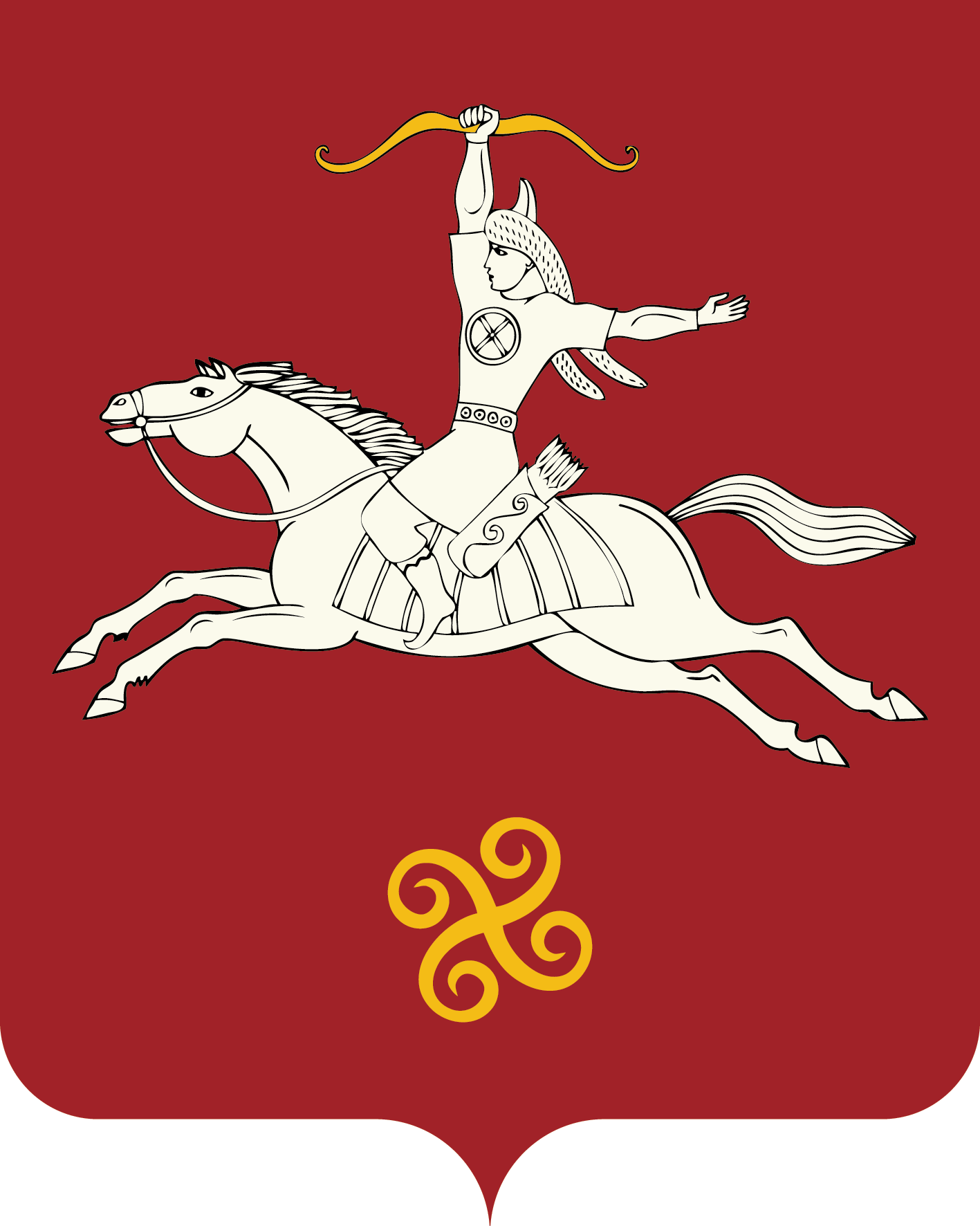 РЕСПУБЛИКА БАШКОРТОСТАНАДМИНИСТРАЦИЯ СЕЛЬСКОГО ПОСЕЛЕНИЯ ЯНГАНТАУСКИЙ СЕЛЬСОВЕТ МУНИЦИПАЛЬНОГО РАЙОНАСАЛАВАТСКИЙ РАЙОН452492, д.Чулпан, ул.Зелёная, д.13тел. (34777) 2-88-22, 2-88-52Глава сельского поселенияА.Т. Набиев